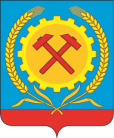 СОВЕТ НАРОДНЫХ ДЕПУТАТОВ ГОРОДСКОГО ПОСЕЛЕНИЯГОРОД ПОВОРИНО ПОВОРИНСКОГО МУНИЦИПАЛЬНОГОРАЙОНА ВОРОНЕЖСКОЙ ОБЛАСТИ                                                                                                           Утверждаю:                                                                               Глава городского поселения                                                                                      город   Поворино Поворинского                                                                         муниципального района                                                                      Воронежской области                                                                                 _____________В.П. Буравлев                                                                                                        20.09.2022 г.АктОт 20.09.2022г.        обнародования решений  Совета народных депутатов городского поселения город Поворино Поворинского муниципального района Воронежской области от 20.09.2022г. № 178-182                                                                                           Дата начала обнародования: 20.09.2022г.                                                                                           Дата окончания обнародования: 30.09.2022г.	В соответствии с Уставом городского поселения город Поворино Поворинского муниципального района Воронежской области, комиссия в составе: Овсянников Роман Валентинович – заместитель главы городского поселения город Поворино, депутат Совета народных депутатов городского поселения город Поворино, Обожганкина Елена Михайловна – главный специалист Совета народных депутатов городского поселения город Поворино, Тарадина Оксана Владимировна – депутат Совета народных депутатов городского поселения город Поворино:  составила настоящий акт о том, что с целью доведения до сведения граждан, проживающих на территории городского поселения город Поворино Поворинского муниципального района Воронежской области, были обнародованы следующие  решения Совета народных депутатов городского поселения город Поворино Поворинского муниципального района Воронежской области: От 20.09.2022г. № 178 О передаче части полномочий городского поселения город Поворино по решению  вопросов  местного  значения, по осуществлению оценки готовности  объектов теплоснабжения и теплопотребления на территории городского поселения город Поворино к работе в осенне-зимний  период 2022 – 2023 годов Поворинскому муниципальному району Воронежской области;От 20.09.2022 г. № 179 О повышении (индексации) денежного вознаграждения, должностных окладов, окладов за классный чин, пенсии за выслугу лет (доплаты к пенсии), ежемесячной денежной выплаты к пенсии за выслугу лет;От 20.09.2022 г. № 180 О внесении изменений в решение Совета народных депутатов городского поселения город Поворино Поворинского муниципального района Воронежской области от 06.07.2007 г. № 165 «Об утверждении Положения об оплате труда работников, замещающих должности, не являющиеся должностями муниципальной службы» (в ред. решений от 10.09.2012 г. № 120, от 29.04.2015 г. № 120, от 25.12.2017 г. №271, от 03.08.2018 г. № 315, от 20.12.2019 г. № 26, от 14.10.2020 г. № 68, от 15.04.2022 г. № 153);От 20.09.2022 г. № 181 О внесении изменений в решение Совета народных депутатов городского поселения город Поворино Поворинского муниципального района Воронежской области от 27.04.2012 г. № 102 «О денежном содержании муниципальных служащих органов местного самоуправлении городского поселения город Поворино Поворинского муниципального района Воронежской области» (в ред. решений от 15.08.2014 г. № 57, от 29.04.2015 г. № 119, от 25.12.2015 г. №154, от 03.08.2018 г. № 314, от 20.12.2019 г. № 27,от 14.10.2020г. № 67, от 25.03.2022 г. № 146, от 15.04.2022 г. № 154);От 20.09.2022г. № 182 О внесении изменений в решение Совета народных депутатов городского поселения город Поворино Поворинского муниципального района Воронежской области  от 03.12.2021г. №127 «О прогнозном плане (программе) приватизации муниципального имущества Городского поселения город Поворино Поворинского муниципального района Воронежской области на 2022 год (в редакции решения от 25.03.2022г. №145, от 15.04.2022г. №157, от 17.06.2022г. №161).Путём размещения  с 20.09.2022 г. по 30.09.2022 г.  указанного  решения на информационных стендах (здание администрации городского поселения                                                                                                                                                                                                                                                                                                                                                                                                                                                                                                                                                                                                                                                                                                                                                                                                                                                                                                                                                                                                                                                      город Поворино – пл. Комсомольская,2; здание МКУК ЦКТ города Поворино – ул.  Советская, 35; здание МКУК МБ Поворинского муниципального района – ул. Советская, 81;),   утверждённого решением Совета народных депутатов городского поселения город  Поворино Поворинского муниципального района Воронежской области № 85 от 27.12.2011 года «Об обнародовании муниципальных правовых актов» и на официальном сайте городского поселения город Поворино www.povorinosity.ru. На официальном сайте www.povorinosity.ru. обнародованные решения от 20.09.2022г. №№ 178-182  размещены в разделе «Решения СНД» - папке «сессия № 36 от 20.09.2022г.» постоянно с 20.09.2022г.Настоящий акт составлен в трёх экземплярах,  которые   хранятся вместе с первыми экземплярами решений  Совета народных депутатов городского поселения город Поворино Поворинского муниципального района. Члены комиссии:                                                            _________________     Овсянников Р.В.                                                                                         __________________    Обожганкина Е.М.                                                                                         __________________    Тарадина О.В.